Вук је рекао:Пиши као што говориш, а читај као што је написано.Писмо је отворило пут уму људскоме.Језик је хранитељ (чувар) народаВук је рекао:Пиши као што говориш, а читај као што је написано.Писмо је отворило пут уму људскоме.Језик је хранитељ (чувар) народа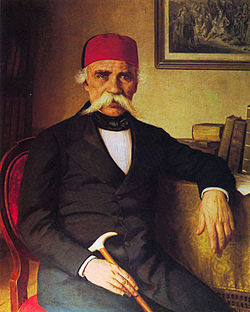 